Western Australia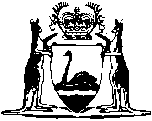 Biological Control Amendment Act 2016Western AustraliaBiological Control Amendment Act 2016Contents1.	Short title	22.	Commencement	23.	Act amended	24.	Section 3 amended	25.	Section 4 amended	36.	Part 9 inserted	3Part 9 — Transitional provision for Biological Control Amendment Act 201660.	Transitional provision for declaration of relevant laws	37.	References to prescribed live organisms amended	4Western Australia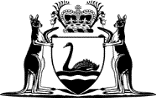 Biological Control Amendment Act 2016No. 39 of 2016An Act to amend the Biological Control Act 1986.[Assented to 22 November 2016]The Parliament of Western Australia enacts as follows:1.	Short title		This is the Biological Control Amendment Act 2016.2.	Commencement		This Act comes into operation as follows —	(a)	sections 1 and 2 — on the day on which this Act receives the Royal Assent;	(b)	the rest of the Act — on a day fixed by proclamation.3.	Act amended		This Act amends the Biological Control Act 1986.4.	Section 3 amended	(1)	In section 3(1) delete the definition of prescribed live organisms.	(2)	In section 3(1) insert in alphabetical order:	prescribed organisms — 	(a)	means organisms that are — 	(i)	live organisms; or	(ii)	viruses or sub-viral agents;		but	(b)	does not include live vaccines or resistant cultivars;	(3)	In section 3(1) in the definition of kind after “organisms,” insert:		viruses or sub-viral agents,	(4)	In section 3(1) in the definition of organism — 	(a)	in paragraph (b) delete “paragraph (a);” and insert:		paragraph (a); or	(b)	after paragraph (b) insert:	(c)	a virus or a sub-viral agent;5.	Section 4 amended		In section 4 delete “live” and insert:		prescribed6.	Part 9 inserted		After section 59 insert:Part 9 — Transitional provision for Biological Control Amendment Act 201660.	Transitional provision for declaration of relevant laws	(1)	In this section —	commencement day means the day on which the Biological Control Amendment Act 2016 section 6 comes into operation;	existing declaration means a declaration made under section 5 and in effect immediately before the commencement day.	(2)	An existing declaration continues in effect and may be dealt with on and after the commencement day despite the amendments made by the Biological Control Amendment Act 2016.7.	References to prescribed live organisms amended		In the provisions listed in the Table delete “live”.Table	Note:	The heading to amended section 29 is to read:		Declaration of some released prescribed organisms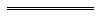 s. 19(1)s. 20(1)s. 24(1)s. 28(1)(b)s. 29(1)(a)s. 32(2)(a)s. 35(3)